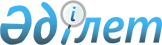 Об утверждении Положения государственного учреждения "Управление предпринимательства и индустриально-инновационного развития Атырауской области"
					
			Утративший силу
			
			
		
					Постановление акимата Атырауской области от 30 апреля 2015 года № 130. Зарегистрировано Департаментом юстиции Атырауской области 04 июня 2015 года № 3221. Утратило силу постановлением акимата Атырауской области от 23 мая 2017 года № 120
      Сноска. Утратило силу постановлением акимата Атырауской области от 23.05.2017 № 120 (вводится в действие по истечении десяти календарных дней после дня его первого официального опубликования).
      В соответствии со статьей 42 Гражданского кодекса Республики Казахстан от 27 декабря 1994 года, статьями 27, 37 Закона Республики Казахстан от 23 января 2001 года "О местном государственном управлении и самоуправлении в Республике Казахстан", статьей 17 Закона Республики Казахстан от 1 марта 2011 года "О государственном имуществе", Указом Президента Республики Казахстан от 25 августа 2014 года "О мерах по разграничению полномочий между уровнями государственного управления Республики Казахстан" и Указом Президента Республики Казахстан от 29 октября 2012 года "Об утверждении Типового положения государственного органа Республики Казахстан" акимат Атырауской области ПОСТАНОВЛЯЕТ:
       Утвердить Положение о государственном учреждении "Управление предпринимательства и индустриально-инновационного развития Атырауской области" согласно приложению к настоящему постановлению.

       Признать утратившими силу пункт 2 постановления акимата Атырауской области от 19 июля 2013 года № 273 "О переименовании государственного учреждения "Управление предпринимательства и промышленности Атырауской области" и постановление акимата Атырауской области от 28 мая 2014 года № 161 "О внесении изменения в постановление акимата области от 19 июля 2013 года № 273 "О переименовании Государственного учреждения "Управление предпринимательства и промышленности Атырауской области".

       Контроль за исполнением настоящего постановления оставляю за собой 

       Настоящее постановление вступает в силу со дня государственной регистрации в органах юстиции и вводится в действие по истечении десяти календарных дней после дня его первого официального опубликования. 

 Положение о государственном учреждении "Управление предпринимательства и индустриально - инновационного развития Атырауской области" 1. Общие положения
      1.  Государственное учреждение "Управление предпринимательства и индустриально-инновационного развития Атырауской области" (далее - Управление) является государственным органом Республики Казахстан, осуществляющим руководство в сферах по формированию и реализации на территории области основных направлений развития предпринимательства, отраслей промышленности, отраслевой науки, сферы услуг, торговли и туризма.

      2.  Управление осуществляет свою деятельность в соответствии с с Конституцией и законами Республики Казахстан, актами Президента и Правительства Республики Казахстан, иными нормативными правовыми актами, а также настоящим Положением.

      3.  Управление является юридическим лицом в организационно-правовой форме государственного учреждения, имеет печать и штампы со своим наименованием на государственном языке, бланки установленного образца, в соответствии с законодательством Республики Казахстан счета в органах казначейства.

      4.  Управление вступает в гражданско-правовые отношения от собственного имени.

      5.  Управление имеет право выступать стороной гражданско-правовых отношений от имени государства, если оно уполномочено на это в соответствии с законодательством.

      6.  Управление по вопросам своей компетенции в установленном законодательством порядке принимает решения, оформляемые приказами руководителя Управления и другими актами, предусмотренными законодательством Республики Казахстан.

      7.  Структура и лимит штатной численности Управления утверждаются в соответствии с действующим законодательством.

      8.  Местонахождения юридического лица: Республика Казахстан, Атырауская область, город Атырау, улица Айтеке би, 77. Индекс 060010. 

      9.  Полное наименование государственного органа - Государственное учреждение "Управление предпринимательства и индустриально-инновационного развития Атырауской области".

      10.  Настоящее Положение является учредительным документом Управления.

      11.  Финансирование деятельности осуществляется из областного бюджета.

      12.  Управлению запрещается вступать в договорные отношения с субъектами предпринимательства на предмет выполнения обязанностей, являющихся функциями Управления.
      Если Управлению законодательными актами предоставлено право осуществлять приносящую доходы деятельность, то доходы, полученные от такой деятельности, направляются в доход государственного бюджета. 2. Миссия, основные задачи, функции, права и обязанности Управления
      13.  Миссия Управления: осуществление полномочий по формированию и реализации на территории области основных направлений развития предпринимательства, отраслей промышленности, отраслевой науки, сферы услуг, торговли и туризма. 

      14.  Задачи:

      1)  участие в реализации государственных, отраслевых и среднесрочных планов развития Республики Казахстан;

      2)  участие в формировании и реализации региональных программ социально - экономического развития Атырауской области; 

      3)  привлечение внебюджетных средств для финансирования региональных программ и инвестиционных проектов; 

      4)  анализ состояния и прогнозирование развития предпринимательства, промышленности, сферы услуг, торговли и туризма, внешнеэкономических связей;

      5)  совершенствование системы управления с целью более эффективного взаимодействия с хозяйствующими субъектами;

      6)  систематический анализ объема розничного товарооборота;

      7)  в качестве администратора бюджетных программ осуществляет контроль и мониторинг целевого и эффективного использования, погашения и обслуживания бюджетных кредитов.

      15.  Функции: 

      1)  содействие экономическому и социальному развитию предпринимательства, отраслей промышленности, отраслевой науки, сферы услуг, торговли и туризма;

      2)  участие в формировании стратегии развития отраслей промышленности, предпринимательства, сферы услуг и торговли, туризма, определении и поддержке приоритетных отраслей с целью рационального использования производительности области;

      3)  участие в формировании региональной индустриальной и инвестиционной политики, предпринимательства, науки, сферы услуг, торговли и туризма, направленной на поддержание приоритетных отраслей промышленности; 

      4)  содействие внедрению и развитию высокотехнологичных и наукоемких производств в организациях промышленности, предпринимательских структурах; 

      5)  содействие в привлечении в промышленность области новых технологий и опыта Управления; 

      6)  содействие в создании инновационных структур, обеспечивающих использование передовых научных разработок и выпуск высокотехнологичной конкурентоспособной продукции; 

      7)  участие в разработке и реализации программ освоения новых видов продукции для нужд других отраслей экономики области, содействие укреплению внутриобластных и межрегиональных связей и внешнеэкономического сотрудничества; 

      8)  взаимодействие с Торгово - промышленной палатой Атырауской области, Палатой предпринимателей Атырауской области и Общественным объединением "Союз предпринимателей и работодателей Атырауской области" с целью оказания поддержки в реализации их уставных задач;

      9)  участие в подготовке и выполнении решений Атырауской областной трехсторонней комиссии по регулированию социально - трудовых отношений; 

      10)  содействие промышленным организациям в реализации программ и проектов по импортозамещению и развитию конкурентоспособных производств, выпускающих продукцию на экспорт; 

      11)  участие в международной презентационной деятельности Атырауской области; 

      12)  участие в подготовке и проведении научно - практических конференций, семинаров, выставок, конкурсов, международных презентаций, бизнес - встреч, экономических миссий; 

      13)  участие в разработке единой региональной концепции и плана выставочной деятельности акимата Атырауской области; 

      14)  организация информационного взаимодействия заказчиков и поставщиков, издание и распространение информационных сборников для товаропроизводителей и предпринимателей;

      15)  содействие товаропроизводителям в повышении качества выпускаемой продукции и выявлении лучших товаров, услуг и передовых технологий в рамках региональных и республиканских конкурсов; 

      16)  содействие в развитии народных промыслов и ремесел; 

      17)  реализация мер по организационной и консультационной поддержке реструктуризации и реформировании промышленных предприятий и организаций, обобщение опыта реформирования в курируемых отраслях;

      18)  участие в привлечении внебюджетных материальных ресурсов для выполнения программ и проектов;

      19)  содействие в подготовке и переподготовке управленческих кадров в отраслях экономики;

      20)  содействие в реализации научных разработок, имеющих инновационный потенциал; 

      21)  участие в формировании правовой и организационно - экономической среды по стимулированию научно - технической и инновационной деятельности, повышению эффективности использования интеллектуального и научно - технического потенциала области; 

      22)  содействие в формировании и насыщении внутреннего потребительского рынка товарами и услугами;

      23)  участие в формировании эффективной структуры межрегиональных связей; 

      24)  участие в формировании региональной политики в сфере туризма и торговли; 

      25)  организует разработку региональных программ поддержки малого предпринимательства;

      26)  внесение предложений по разработке мероприятий по созданию сети технопарков, лизинговых центров, центров малой инновационной деятельности и других объектов инфраструктуры, создаваемой в целях поддержки малого предпринимательства;

      27)  принятие мер по поддержке и развитию инфраструктуры малого предпринимательства посредством льготного предоставления субъектам малого предпринимательства зданий, сооружений, производственных помещений и иного имущества, находящегося в коммунальной собственности;

      28)  содействие в оказании информационных услуг хозяйствующим субъектам, предпринимателям, физическим лицам в вопросах торговли;

      29)  содействие в увеличении казахстанского содержания в крупных промышленных проектах области в части товаров, работ и услуг;

      30)  осуществление внутреннего финансового контроля по направлениям деятельности государственного органа с целью повышения качества и производительности его работы;

      31)  осуществление соответствующих мероприятий по укреплению гендерного равенства в Управлении. 

      32)  осуществляет реализацию государственной политики в отрасли по управлению государственным имуществом в соответствующей отрасли, в пределах своей компетенции разрабатывает, утверждает нормативные правовые акты в сфере управления государственным имуществом соответствующей отрасли;

      33)  определяет приоритетные направления деятельности и обязательные объемы работ (услуг), финансируемых из бюджета, предусмотренных законами Республики Казахстан, организации, находящихся в ведений;

      34)  вносит предложения по определению предмета и цели деятельности организации, находящихся в ведений, а также по определению вида организации, находящихся в ведений (на праве хозяйственного ведения или казенное предприятие), осуществляющего такую деятельность;

      35)  рассматривает, согласовывает в случаях, предусмотренных настоящим Законом, и утверждает планы развития организации, находящихся в ведений и отчеты по их исполнению;

      36)  осуществляет контроль за сохранностью имущества организации, находящихся в ведений и выполнением планов развития организации, находящихся в ведений;

      37)  осуществляет контроль и анализ выполнения планов развития организации, находящихся в ведений

      38)  дает согласие на изъятие или перераспределение имущества, переданного организации, находящихся в ведений или приобретенного им в результате собственной хозяйственной деятельности;

      39)  осуществляет управление организацией, находящихся в ведений;

      40)  утверждает годовую финансовую отчетность организации, находящихся в ведений;

      41)  утверждает планы финансирования организации, находящихся в ведений из местного бюджета;

      42)  дает согласие на создание организации, находящихся в ведений, филиалов и представительства;

      43)  в случаях когда ему переданы права владения и пользования долями участия в уставном капитале, назначает своего представителя в состав наблюдательного совета товариществ с ограниченной ответственностью, в которых единственным участником является государство;

      44)  обеспечивает или принимает необходимые меры для включения представителя Управления по государственному имуществу в состав наблюдательного совета товарищества с ограниченной ответственностью с участием государства;

      45)  готовит сведения, в том числе поименный перечень, находящихся в его управлении государственных юридических лиц и юридических лиц с участием государства, в отношении которых он осуществляет права государства как участника на участие в управлении, для отражения этих сведений в реестре государственного имущества;

      46)  осуществляет лицензирование туроператорской деятельности;

      47)  организует профессиональную подготовку гида (гида - переводчика);

      48)  утверждает по согласованию с уполномоченным органом плана мероприятий по развитию туристской отрасли;

      49)  ведет государственный реестр лиц, осуществляющих туристскую деятельность и туристских маршрутов и троп;

      50)  ведет государственный реестр туристских маршрутов и троп;

      51)  осуществляет выполнение иных функции, определенные Законом Республики Казахстан "О государственном имуществе", иными законами Республики Казахстан, актами Президента Республики Казахстан и Правительства Республики Казахстан, а также возложенных на него акиматом области;

      52)  Управление в отношений организации, находящихся в ведений, осуществляет функции в соответствующей сфере уполномоченного органа, определенных Законом Республики Казахстан "О государственном имуществе" и другими нормативно-правовыми актами.

      16.  Права и обязанности:

      1)  взаимодействие со структурными подразделениями акимата Атырауской области, иными исполнительными органами, органами местного самоуправления, территориальными подразделениями центральных исполнительных органов, организациями и учреждениями по вопросам, входящим в его компетенцию; 

      2)  разработка методических материалов и рекомендаций по вопросам, отнесенным к его компетенции, а также проведение инструктажа, семинаров и совещаний;

      3)  запрос и получение в установленном порядке от исполнительных органов области, органов местного самоуправления, учреждений и организаций статистических и отчетных данных и других материалов и сведений, необходимых Управлению для осуществления своих функций; 

      4)  участие в установленном порядке в разработке, рассмотрении и согласовании вопросов социально - экономического развития области, входящих в компетенцию Управления; 

      5)  представление информации о деятельности Управления в средствах массовой информации; 

      6)  создание при необходимости, межведомственных комиссий, советов и экспертных групп;

      7)  внесение в установленном порядке акиму области проектов постановлений, решений и распоряжений по вопросам, отнесенным к компетенции Управления; 

      8)  по поручению акима области представление интереса акимата области по вопросам, отнесенным к компетенции Управления, в государственных органах, других хозяйствующих субъектах Республики Казахстан;

      9)  обеспечивать выполнение возложенных на него функций; 

      10)  отчитываться о результатах своей деятельности перед акиматом области. 3. Организация деятельности Управления
      17.  Руководство Управления осуществляется первым руководителем, который несет персональную ответственность за выполнение возложенных на Управление задач и осуществление им своих функций.

      18.  Первый руководитель Управления назначается на должность и освобождается от должности акимом области.

      19.  Первый руководитель Управления имеет заместителей, которые назначаются на должности и освобождаются от должностей в соответствии с законодательством Республики Казахстан.

      20.  Полномочия первого руководителя Управления:

      1)  осуществляет руководство деятельностью Управления на основе единоначалия; 

      2)  назначает на должность и освобождает от должности работников Управления; 

      3)  утверждает положения о структурных подразделениях Управления, должностные инструкции руководителей структурных подразделений и работников Управления;

      4)  осуществляет по представлению руководителей отделов Управления распределение обязанностей между работниками Управления в соответствии с должностными инструкциями и настоящим Положением; 

      5)  представляет интересы Управления в отношениях с государственными органами, органами местного самоуправления и организациями, осуществляет прием граждан и организует проведение согласительных процедур с общественными объединениями;

      6)  в пределах своей компетенции дает указания и поручения, обязательные для исполнения всеми работниками Управления; 

      7)  утверждает номенклатуру дел Управления и его структурных подразделений; 

      8)  утверждает планы и мероприятия по основным направлениям работы Управления; 

      9)  налагает дисциплинарные взыскания и поощряет работников Управления в соответствии с действующим законодательством; 

      10)  утверждает штатное расписание Управления в пределах установленного лимита численности работников и фонда оплаты труда;

      11)  представляет на утверждение акимата области положение Управления;

      12)  принимает меры, направленные на противодействие коррупции в Управлении и несет персональную ответственность за принятие антикоррупционных мер. 
      Исполнение полномочий первого руководителя Управления в период его отсутствия осуществляется лицом, его замещающим в соответствии с действующим законодательством.
      21.  Первый руководитель определяет полномочия своих заместителей в соответствии с действующим законодательством.

 4. Имущество Управления
      22.  Управление может иметь на праве оперативного управления обособленное имущество в случаях, предусмотренных законодательством.
      Имущество Управления формируется за счҰт имущества, переданного ему собственником, а также имущества (включая денежные доходы), приобретенного в результате собственной деятельности и иных источников, не запрещенных законодательством Республики Казахстан. 
      23.  Имущество, закрепленное за Управлением, относится к коммунальной собственности.

      24.  Управление не вправе самостоятельно отчуждать или иным способом распоряжаться закрепленным за ним имуществом и имуществом, приобретенным за счет средств, выданных ему по плану финансирования, если иное не установлено законодательством.

 5. Реорганизация и упразднение Управления
      25.  Реорганизация и упразднение Управления осуществляются в соответствии с законодательством Республики Казахстан. Перечень организаций, находящихся в ведении:
      1.  ТОО "Атырау Innovations".
					© 2012. РГП на ПХВ «Институт законодательства и правовой информации Республики Казахстан» Министерства юстиции Республики Казахстан
				
      Исполняющий обязанности
акима области

Г.И. Дюсембаев
Приложение к постановлению акимата Атырауской области от 30 апреля 2015 года № 130Утвержден постановлением акимата Атырауской области от 30 апреля 2015 года № 130 